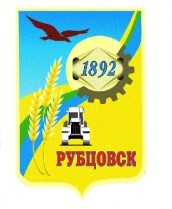 Администрация города Рубцовска Алтайского краяПОСТАНОВЛЕНИЕ12.05.2022 № 1329 О внесении изменений в постановление Администрации города Рубцовска Алтайского края от 24.08.2020 № 2059 «Об утверждении муниципальной программы «Создание условий для организации транспортного обслуживания населения в городе Рубцовске»   на  2021-2024  годы» С целью актуализации муниципальной программы «Создание условий для организации транспортного обслуживания населения в городе Рубцовске» на 2021-2024 годы, утвержденной постановлением Администрации города Рубцовска Алтайского края от 24.08.2020 № 2059, в соответствии с Соглашением о предоставлении субсидии бюджету муниципального образования Алтайского края из краевого бюджета № 104-2022-01716000-080,  руководствуясь Порядком разработки, реализации и оценки эффективности муниципальных программ муниципального образования город Рубцовск Алтайского края, утвержденным постановлением Администрации города Рубцовска Алтайского края от 21.10.2020 № 2589, ПОСТАНОВЛЯЮ:1. Внести в постановление Администрации города Рубцовска Алтайского края от 24.08.2020 № 2059 «Об утверждении муниципальной программы «Создание условий для организации транспортного обслуживания населения в городе Рубцовске» на 2021-2024 годы» (с изменениями, внесенными постановлениями Администрации города Рубцовска  Алтайского края от 04.02.2021 № 248, от 04.06.2021 № 1442, от 01.02.2022 № 232) (далее – Программа) следующие изменения:1.1. в Паспорте Программы в разделе «Задачи Программы» после слов «населению города Рубцовска» дополнить слова «; развитие городского электрического транспорта»;1.2. раздел Паспорта Программы  «Целевые индикаторы и показатели Программы» изложить в следующей редакции:«»;1.3. раздел Паспорта Программы  «Ожидаемые результаты реализации Программы» изложить в следующей редакции:«»;1.4. пункт 2.2 раздела 2 Программы дополнить абзацем шестым следующего содержания:«развитие городского электрического транспорта.»;1.5.  пункт 2.3 раздела 2 Программы  изложить в следующей редакции:«2.3. Конечные результаты реализации Программы.Реализация Программы позволит повысить качество услуг автомобильного транспорта и городского наземного электрического транспорта и их доступность для всех слоев населения. Программа направлена на удовлетворение потребностей населения в пассажирских перевозках, обеспечение безопасного, устойчивого и эффективного функционирующего муниципального общественного транспорта.Для достижения цели и решения задач Программы определены целевые индикаторы, как показатели эффективности ее реализации:Задача 1 - организация и развитие регулярных перевозок пассажиров городским транспортом по регулируемым тарифам: доля выполненных городским наземным электрическим транспортом рейсов от общего планового количества рейсов на муниципальных маршрутах регулярных перевозок по регулируемым тарифам;доля выполненных автомобильным транспортом рейсов от общего планового количества рейсов на муниципальных маршрутах регулярных перевозок по регулируемым тарифам;Задача 2 – обеспечение доступности транспортных услуг населению города Рубцовска:регулярность движения автомобильного транспорта на муниципальных маршрутах регулярных перевозок по нерегулируемым тарифам;Задача 3 – развитие городского электрического транспорта:количество модернизированных тяговых подстанций;протяженность отремонтированных и модернизированных кабельных линий городского электрического транспорта.регулярность движения автомобильного транспорта на муниципальных маршрутах регулярных перевозок по нерегулируемым тарифам.Расчет относительных показателей определяются по формулам:1. Доля выполненных городским наземным электрическим транспортом рейсов от общего планового количества рейсов на муниципальных маршрутах регулярных перевозок по регулируемым тарифам, (Кр.эл.тр.):Кр.эл.тр. = (Рф /Рпл) * 100 %,  гдеРф – фактически выполненное количество рейсов городским наземным электрическим транспортом на муниципальных маршрутах регулярных перевозок по регулируемым тарифам за отчетный период, час;Рпл – плановое количество рейсов за отчетный период, час.2. Доля выполненных автомобильным транспортом рейсов от общего планового количества рейсов на муниципальных маршрутах регулярных перевозок по регулируемым тарифам, (Кр.авт.тр.):Кр.авт.тр. = (Рф /Рпл) * 100 %, гдеРф – фактически выполненное количество рейсов автомобильным транспортом на муниципальных маршрутах регулярных перевозок по регулируемым тарифам за отчетный период, час;Рпл – плановое количество рейсов за отчетный период, час.3. Регулярность движения автомобильного транспорта на муниципальных маршрутах регулярных перевозок по нерегулируемым тарифам, (Ррег.):Ррег. = (Рф / Рпл) * 100 %, гдеРф – фактическое количество регулярных рейсов за отчетный период;Рпл – плановое количество регулярных рейсов за отчетный период.Сведения об индикаторах и их значениях приведены в таблице 2.Таблица 2В ходе реализации Программы планируется достижение следующих конечных результатов:увеличить долю выполненных городским наземным электрическим транспортом рейсов от общего планового количества рейсов на муниципальных маршрутах регулярных перевозок по регулируемым тарифам до 96,7 % к 2024 году;увеличить долю выполненных автомобильным транспортом рейсов от общего планового количества рейсов на муниципальных маршрутах регулярных перевозок по регулируемым тарифам до 86 % к 2024 году;сохранить регулярность движения автомобильного транспорта на муниципальных маршрутах регулярных перевозок по нерегулируемым тарифам на уровне 85 % к 2024 году;модернизировать 4 тяговых подстанций в 2022 году;отремонтировать и модернизировать 3 км кабельных линий городского электрического транспорта в 2022 году.»;1.6. таблицу 3 раздела 3 Программы изложить в новой редакции (приложение).2. Опубликовать настоящее постановление в газете «Местное время» и разместить на официальном сайте Администрации города Рубцовска Алтайского края в информационно-телекоммуникационной сети «Интернет».3. Настоящее постановление вступает в силу после опубликования в газете «Местное время».4. Контроль за исполнением данного постановления возложить на заместителя Главы Администрации города Рубцовска – начальника управления по жилищно-коммунальному хозяйству и экологии Обуховича О.Г.Глава города Рубцовска                                                                       Д.З. ФельдманПриложение к постановлению Администрации города Рубцовска Алтайского краяот 12.05.2022 № 1329«Таблица 3Перечень мероприятий программыНачальник отдела по организации управления и работе с обращениями Администрации города Рубцовска Алтайского                                                                                                                                               А.В. Инютина Целевые индикаторы и показатели ПрограммыДоля выполненных городским наземным электрическим транспортом рейсов от общего планового количества рейсов на муниципальных маршрутах регулярных перевозок по регулируемым тарифам;доля выполненных автомобильным транспортом рейсов от общего планового количества рейсов на муниципальных маршрутах регулярных перевозок по регулируемым тарифам;регулярность движения автомобильного транспорта на муниципальных маршрутах регулярных перевозок по нерегулируемым тарифам;количество модернизированных тяговых подстанций;протяженность отремонтированных и модернизированных кабельных линий городского электрического транспортаОжидаемые результаты реализации ПрограммыУвеличить долю выполненных городским наземным электрическим транспортом рейсов от общего планового количества рейсов на муниципальных маршрутах регулярных перевозок по регулируемым тарифам до 96,7 % к 2024 году;увеличить долю выполненных автомобильным транспортом рейсов от общего планового количества рейсов на муниципальных маршрутах регулярных перевозок по регулируемым тарифам до 86 % к 2024 году;сохранить регулярность движения автомобильного транспорта на муниципальных маршрутах регулярных перевозок по нерегулируемым тарифам на уровне 85 % к 2024 году;модернизировать 4 тяговых подстанций в 2022 году;отремонтировать и модернизировать 3 км кабельных линий городского электрического транспорта в 2022 году№ п/пНаименование индикатора (показателя)Ед. изм.Значение по годамЗначение по годамЗначение по годамЗначение по годамЗначение по годамЗначение по годам№ п/пНаименование индикатора (показателя)Ед. изм.Год, предшествующий году разработки программы 2019 (факт) Год разработки программы 2020 (оценка) Годы реализации ПрограммыГоды реализации ПрограммыГоды реализации ПрограммыГоды реализации Программы№ п/пНаименование индикатора (показателя)Ед. изм.Год, предшествующий году разработки программы 2019 (факт) Год разработки программы 2020 (оценка) 20212022202320241.Доля выполненных городским наземным электрическим транспортом рейсов от общего планового количества рейсов на муниципальных маршрутах регулярных перевозок по регулируемым тарифам%96,496,596,596,596,696,72.Доля выполненных автомобильным транспортом рейсов от общего планового количества рейсов на муниципальных маршрутах регулярных перевозок по регулируемым тарифам%71,085,085,086,086,086,03.Регулярность движения автомобильного транспорта на муниципальных маршрутах регулярных перевозок по нерегулируемым тарифам %84,985,085,085,085,085,04.Количество модернизированных тяговых подстанцийед.0004005.Протяженность отремонтированных и модернизированных кабельных линий городского электрического транспорта км000300№ п/пЦель, задача, мероприятиеОжидаемый результатУчастник программыСумма расходов, тыс.руб.Сумма расходов, тыс.руб.Сумма расходов, тыс.руб.Сумма расходов, тыс.руб.Сумма расходов, тыс.руб.Источник финансирования№ п/пЦель, задача, мероприятиеОжидаемый результатУчастник программы2021202220232024ВсегоИсточник финансирования123456789101.Цель 1. Повышение уровня транспортного обслуживания населения  города1000,016874,31000,01000,019874,3Всего1.Цель 1. Повышение уровня транспортного обслуживания населения  городав том числе1.Цель 1. Повышение уровня транспортного обслуживания населения  города00000федеральный бюджет1.Цель 1. Повышение уровня транспортного обслуживания населения  города015715,50015715,5краевой бюджет1.Цель 1. Повышение уровня транспортного обслуживания населения  города1000,01158,81000,01000,04158,8бюджет города1.Цель 1. Повышение уровня транспортного обслуживания населения  города00000внебюджетные источники2.Задача 1.Организация и развитие регулярных перевозок пассажиров городским транспортом  по регулируемым тарифамУдовлетворение потребности населения города Рубцовска в пассажирских перевозках943,2994,7994,7997,53930,1Всего2.Задача 1.Организация и развитие регулярных перевозок пассажиров городским транспортом  по регулируемым тарифамУдовлетворение потребности населения города Рубцовска в пассажирских перевозкахв том числе2.Задача 1.Организация и развитие регулярных перевозок пассажиров городским транспортом  по регулируемым тарифамУдовлетворение потребности населения города Рубцовска в пассажирских перевозках00000федеральный бюджет2.Задача 1.Организация и развитие регулярных перевозок пассажиров городским транспортом  по регулируемым тарифамУдовлетворение потребности населения города Рубцовска в пассажирских перевозках00000краевой бюджет2.Задача 1.Организация и развитие регулярных перевозок пассажиров городским транспортом  по регулируемым тарифамУдовлетворение потребности населения города Рубцовска в пассажирских перевозках943,2994,7994,7997,53930,1бюджет города2.Задача 1.Организация и развитие регулярных перевозок пассажиров городским транспортом  по регулируемым тарифамУдовлетворение потребности населения города Рубцовска в пассажирских перевозках00000внебюджетные источники3.Мероприятие 1.1.Заключение муниципальных контрактов с исполнителями услуг по перевозке пассажиров на муниципальных маршрутах  регулярных перевозок по регулируемым тарифам автомобильным транспортом и городским наземным электрическим транспортом на территории города Рубцовска в соответствии с законодательством Российской ФедерацииОрганизация транспортной доступности и обеспечение условий для реализации потребности населения города в регулярных перевозках по регулируемым тарифамАдминистрация города Рубцовска943,2994,7994,7997,53930,1Всего3.Мероприятие 1.1.Заключение муниципальных контрактов с исполнителями услуг по перевозке пассажиров на муниципальных маршрутах  регулярных перевозок по регулируемым тарифам автомобильным транспортом и городским наземным электрическим транспортом на территории города Рубцовска в соответствии с законодательством Российской ФедерацииОрганизация транспортной доступности и обеспечение условий для реализации потребности населения города в регулярных перевозках по регулируемым тарифамАдминистрация города Рубцовскав том числе3.Мероприятие 1.1.Заключение муниципальных контрактов с исполнителями услуг по перевозке пассажиров на муниципальных маршрутах  регулярных перевозок по регулируемым тарифам автомобильным транспортом и городским наземным электрическим транспортом на территории города Рубцовска в соответствии с законодательством Российской ФедерацииОрганизация транспортной доступности и обеспечение условий для реализации потребности населения города в регулярных перевозках по регулируемым тарифамАдминистрация города Рубцовска00000федеральный бюджет3.Мероприятие 1.1.Заключение муниципальных контрактов с исполнителями услуг по перевозке пассажиров на муниципальных маршрутах  регулярных перевозок по регулируемым тарифам автомобильным транспортом и городским наземным электрическим транспортом на территории города Рубцовска в соответствии с законодательством Российской ФедерацииОрганизация транспортной доступности и обеспечение условий для реализации потребности населения города в регулярных перевозках по регулируемым тарифамАдминистрация города Рубцовска00000краевой бюджет3.Мероприятие 1.1.Заключение муниципальных контрактов с исполнителями услуг по перевозке пассажиров на муниципальных маршрутах  регулярных перевозок по регулируемым тарифам автомобильным транспортом и городским наземным электрическим транспортом на территории города Рубцовска в соответствии с законодательством Российской ФедерацииОрганизация транспортной доступности и обеспечение условий для реализации потребности населения города в регулярных перевозках по регулируемым тарифамАдминистрация города Рубцовска943,2994,7994,7997,53930,1бюджет города3.Мероприятие 1.1.Заключение муниципальных контрактов с исполнителями услуг по перевозке пассажиров на муниципальных маршрутах  регулярных перевозок по регулируемым тарифам автомобильным транспортом и городским наземным электрическим транспортом на территории города Рубцовска в соответствии с законодательством Российской ФедерацииОрганизация транспортной доступности и обеспечение условий для реализации потребности населения города в регулярных перевозках по регулируемым тарифамАдминистрация города Рубцовска00000внебюджетные источники 4.Мероприятие 1.2.Контроль за работой перевозчиков с помощью автоматизированной системы ГЛОНАСС Мониторинг состояния обеспечения  населения услугами автомобильного транспорта и городского наземного электрического транспортаКомитет по ПЭТ и ДХ00000Всего 4.Мероприятие 1.2.Контроль за работой перевозчиков с помощью автоматизированной системы ГЛОНАСС Мониторинг состояния обеспечения  населения услугами автомобильного транспорта и городского наземного электрического транспортаКомитет по ПЭТ и ДХв том числе 4.Мероприятие 1.2.Контроль за работой перевозчиков с помощью автоматизированной системы ГЛОНАСС Мониторинг состояния обеспечения  населения услугами автомобильного транспорта и городского наземного электрического транспортаКомитет по ПЭТ и ДХ00000федеральный бюджет 4.Мероприятие 1.2.Контроль за работой перевозчиков с помощью автоматизированной системы ГЛОНАСС Мониторинг состояния обеспечения  населения услугами автомобильного транспорта и городского наземного электрического транспортаКомитет по ПЭТ и ДХ00000краевой бюджет 4.Мероприятие 1.2.Контроль за работой перевозчиков с помощью автоматизированной системы ГЛОНАСС Мониторинг состояния обеспечения  населения услугами автомобильного транспорта и городского наземного электрического транспортаКомитет по ПЭТ и ДХ00000бюджет города 4.Мероприятие 1.2.Контроль за работой перевозчиков с помощью автоматизированной системы ГЛОНАСС Мониторинг состояния обеспечения  населения услугами автомобильного транспорта и городского наземного электрического транспортаКомитет по ПЭТ и ДХ00000внебюджетные источники5.Задача 2.Обеспечение доступности транспортных услуг  населению городаДоступность транспортных услуг всеми слоями населения Комитет по ПЭТ и ДХ56,85,35,32,569,9Всего5.Задача 2.Обеспечение доступности транспортных услуг  населению городаДоступность транспортных услуг всеми слоями населения Комитет по ПЭТ и ДХв том числе5.Задача 2.Обеспечение доступности транспортных услуг  населению городаДоступность транспортных услуг всеми слоями населения Комитет по ПЭТ и ДХ00000федеральный бюджет5.Задача 2.Обеспечение доступности транспортных услуг  населению городаДоступность транспортных услуг всеми слоями населения Комитет по ПЭТ и ДХ00000краевой бюджет5.Задача 2.Обеспечение доступности транспортных услуг  населению городаДоступность транспортных услуг всеми слоями населения Комитет по ПЭТ и ДХ56,85,35,32,569,9бюджет города5.Задача 2.Обеспечение доступности транспортных услуг  населению городаДоступность транспортных услуг всеми слоями населения Комитет по ПЭТ и ДХ00000внебюджетные источники 6.Мероприятие 2.1.Приобретение бланков свидетельств об осуществлении перевозок по маршрутам  регулярных перевозок и карт маршрутов регулярных перевозок по муниципальным маршрутамОбеспечение осуществления юридическими лицами и индивидуальными предпринимателями регулярных перевозок по муниципальным маршрутам по регулируемым тарифам и нерегулируемым тарифамКомитет по ПЭТ и ДХ, Администрация города Рубцовска 00000Всего 6.Мероприятие 2.1.Приобретение бланков свидетельств об осуществлении перевозок по маршрутам  регулярных перевозок и карт маршрутов регулярных перевозок по муниципальным маршрутамОбеспечение осуществления юридическими лицами и индивидуальными предпринимателями регулярных перевозок по муниципальным маршрутам по регулируемым тарифам и нерегулируемым тарифамКомитет по ПЭТ и ДХ, Администрация города Рубцовска в том числе 6.Мероприятие 2.1.Приобретение бланков свидетельств об осуществлении перевозок по маршрутам  регулярных перевозок и карт маршрутов регулярных перевозок по муниципальным маршрутамОбеспечение осуществления юридическими лицами и индивидуальными предпринимателями регулярных перевозок по муниципальным маршрутам по регулируемым тарифам и нерегулируемым тарифамКомитет по ПЭТ и ДХ, Администрация города Рубцовска 00000федеральный бюджет 6.Мероприятие 2.1.Приобретение бланков свидетельств об осуществлении перевозок по маршрутам  регулярных перевозок и карт маршрутов регулярных перевозок по муниципальным маршрутамОбеспечение осуществления юридическими лицами и индивидуальными предпринимателями регулярных перевозок по муниципальным маршрутам по регулируемым тарифам и нерегулируемым тарифамКомитет по ПЭТ и ДХ, Администрация города Рубцовска 00000краевой бюджет 6.Мероприятие 2.1.Приобретение бланков свидетельств об осуществлении перевозок по маршрутам  регулярных перевозок и карт маршрутов регулярных перевозок по муниципальным маршрутамОбеспечение осуществления юридическими лицами и индивидуальными предпринимателями регулярных перевозок по муниципальным маршрутам по регулируемым тарифам и нерегулируемым тарифамКомитет по ПЭТ и ДХ, Администрация города Рубцовска 00000бюджет города 6.Мероприятие 2.1.Приобретение бланков свидетельств об осуществлении перевозок по маршрутам  регулярных перевозок и карт маршрутов регулярных перевозок по муниципальным маршрутамОбеспечение осуществления юридическими лицами и индивидуальными предпринимателями регулярных перевозок по муниципальным маршрутам по регулируемым тарифам и нерегулируемым тарифамКомитет по ПЭТ и ДХ, Администрация города Рубцовска 00000 внебюджетные источники7.Мероприятие 2.2. Приобретение компьютерной техники, комплектующих и расходных материалов.Обеспечение деятельности Администрации города Рубцовска Алтайского края в сфере организации транспортного обслуживания населения города Рубцовска.Комитет по ПЭТ и ДХ, Администрация города Рубцовска56,800056,8Всего7.Мероприятие 2.2. Приобретение компьютерной техники, комплектующих и расходных материалов.Обеспечение деятельности Администрации города Рубцовска Алтайского края в сфере организации транспортного обслуживания населения города Рубцовска.Комитет по ПЭТ и ДХ, Администрация города Рубцовскав том числе7.Мероприятие 2.2. Приобретение компьютерной техники, комплектующих и расходных материалов.Обеспечение деятельности Администрации города Рубцовска Алтайского края в сфере организации транспортного обслуживания населения города Рубцовска.Комитет по ПЭТ и ДХ, Администрация города Рубцовска00000федеральный бюджет7.Мероприятие 2.2. Приобретение компьютерной техники, комплектующих и расходных материалов.Обеспечение деятельности Администрации города Рубцовска Алтайского края в сфере организации транспортного обслуживания населения города Рубцовска.Комитет по ПЭТ и ДХ, Администрация города Рубцовска00000краевой бюджет7.Мероприятие 2.2. Приобретение компьютерной техники, комплектующих и расходных материалов.Обеспечение деятельности Администрации города Рубцовска Алтайского края в сфере организации транспортного обслуживания населения города Рубцовска.Комитет по ПЭТ и ДХ, Администрация города Рубцовска56,800056,8бюджет города7.Мероприятие 2.2. Приобретение компьютерной техники, комплектующих и расходных материалов.Обеспечение деятельности Администрации города Рубцовска Алтайского края в сфере организации транспортного обслуживания населения города Рубцовска.Комитет по ПЭТ и ДХ, Администрация города Рубцовска00000внебюджетные источники8.Мероприятие 2.3. Информационное обеспечение пассажиров о движении транспорта по муниципальным маршрутамПовышение доступности и качества услуг общественного транспорта для населения города Комитет по ПЭТ и ДХ05,35,32,513,1Всего8.Мероприятие 2.3. Информационное обеспечение пассажиров о движении транспорта по муниципальным маршрутамПовышение доступности и качества услуг общественного транспорта для населения города Комитет по ПЭТ и ДХв том числе8.Мероприятие 2.3. Информационное обеспечение пассажиров о движении транспорта по муниципальным маршрутамПовышение доступности и качества услуг общественного транспорта для населения города Комитет по ПЭТ и ДХ00000федеральный бюджет8.Мероприятие 2.3. Информационное обеспечение пассажиров о движении транспорта по муниципальным маршрутамПовышение доступности и качества услуг общественного транспорта для населения города Комитет по ПЭТ и ДХ00000краевой бюджет8.Мероприятие 2.3. Информационное обеспечение пассажиров о движении транспорта по муниципальным маршрутамПовышение доступности и качества услуг общественного транспорта для населения города Комитет по ПЭТ и ДХ05,35,32,513,1бюджет города8.Мероприятие 2.3. Информационное обеспечение пассажиров о движении транспорта по муниципальным маршрутамПовышение доступности и качества услуг общественного транспорта для населения города Комитет по ПЭТ и ДХ00000внебюджетные источники9.Задача 3.Развитие городского электрического транспортаПовышение уровня транспортной доступности городского электрического транспорта, безопасность функционирования городского электрического транспортаКомитет по ПЭТ и ДХ015874,30015874,3Всего9.Задача 3.Развитие городского электрического транспортаПовышение уровня транспортной доступности городского электрического транспорта, безопасность функционирования городского электрического транспортаКомитет по ПЭТ и ДХв том числе9.Задача 3.Развитие городского электрического транспортаПовышение уровня транспортной доступности городского электрического транспорта, безопасность функционирования городского электрического транспортаКомитет по ПЭТ и ДХ00000федеральный бюджет9.Задача 3.Развитие городского электрического транспортаПовышение уровня транспортной доступности городского электрического транспорта, безопасность функционирования городского электрического транспортаКомитет по ПЭТ и ДХ015715,50015715,5краевой бюджет9.Задача 3.Развитие городского электрического транспортаПовышение уровня транспортной доступности городского электрического транспорта, безопасность функционирования городского электрического транспортаКомитет по ПЭТ и ДХ0158,800158,8бюджет города9.Задача 3.Развитие городского электрического транспортаПовышение уровня транспортной доступности городского электрического транспорта, безопасность функционирования городского электрического транспортаКомитет по ПЭТ и ДХ00000внебюджетные источники10.Мероприятие 3.3.Заключение муниципальных контрактов для муниципальных нужд по модернизации и ремонту тяговых подстанций,  кабельных линий городского электрического транспортаОбеспечение устойчивого эффективного функционирование городского электрического транспортаКомитет по ПЭТ и ДХ015874,30015874,3Всего10.Мероприятие 3.3.Заключение муниципальных контрактов для муниципальных нужд по модернизации и ремонту тяговых подстанций,  кабельных линий городского электрического транспортаОбеспечение устойчивого эффективного функционирование городского электрического транспортаКомитет по ПЭТ и ДХв том числе10.Мероприятие 3.3.Заключение муниципальных контрактов для муниципальных нужд по модернизации и ремонту тяговых подстанций,  кабельных линий городского электрического транспортаОбеспечение устойчивого эффективного функционирование городского электрического транспортаКомитет по ПЭТ и ДХ00000федеральный бюджет10.Мероприятие 3.3.Заключение муниципальных контрактов для муниципальных нужд по модернизации и ремонту тяговых подстанций,  кабельных линий городского электрического транспортаОбеспечение устойчивого эффективного функционирование городского электрического транспортаКомитет по ПЭТ и ДХ015715,50015715,5краевой бюджет10.Мероприятие 3.3.Заключение муниципальных контрактов для муниципальных нужд по модернизации и ремонту тяговых подстанций,  кабельных линий городского электрического транспортаОбеспечение устойчивого эффективного функционирование городского электрического транспортаКомитет по ПЭТ и ДХ0158,800158,8бюджет города10.Мероприятие 3.3.Заключение муниципальных контрактов для муниципальных нужд по модернизации и ремонту тяговых подстанций,  кабельных линий городского электрического транспортаОбеспечение устойчивого эффективного функционирование городского электрического транспортаКомитет по ПЭТ и ДХ00000внебюджетные источники